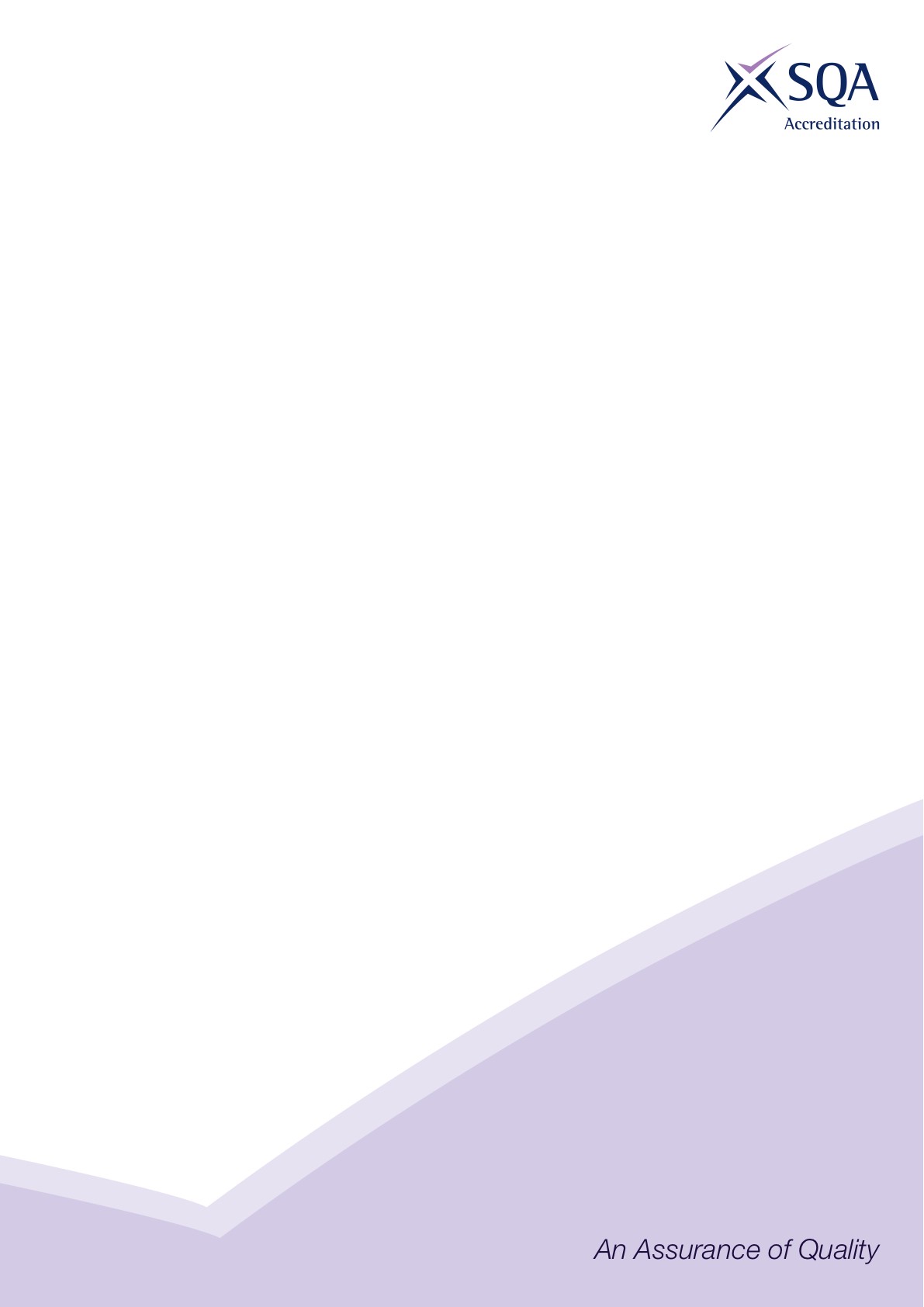 Core Skills SignpostingIntroductionCore Skills signposting indicates if there are opportunities within units to develop Core Skills in the workplace to a specified SCQF level. The signposting document should also acknowledge where there are no opportunities to develop Core Skills. This signposting can be used by providers and assessors to plan the development and assessment of Core Skills.The five Core Skills are: Communication Information and Communication Technology Numeracy Problem Solving Working with Others NoteThe signposting shows where the evidence generated against the NOS is also likely to cover some/all of the Core Skill. These areas are marked with a .There is a high level of consistency across the signposting. This reflects the consistency of the wording in the NOS.It can be seen that evidence generated against the NOS is also likely to cover some/all of the Core Skills inCommunication Numeracy Problem Solving Working with Others The obvious and only real ‘gap’ is in the Core Skill for Information and Communication Technology (ICT) where it has been assumed that those working at these levels will have their work instruction given to them rather than having to go into a system, finding it, interpreting it, printing it and then confirming completion and updating files through use of IT systems. The single exception is SEMFWE366 (Operating CNC Fabrication Equipment) where the operation of the CNC (Computer Numerically Controlled) equipment requires, implicitly, the skills and knowledge to operate an ICT system. Core Skills SignpostingSectorEngineeringQualification Title(s)SVQs in Fabrication and Welding Engineering at SCQF levels 5 and 6Developed byEnginuityApproved by ACG24 February 2021Version 1Qualification or Suite Title: SVQ Fabrication and Welding Engineering at SCQF Level 5Qualification or Suite Title: SVQ Fabrication and Welding Engineering at SCQF Level 5Workplace Core Skills at SCQF level 4Workplace Core Skills at SCQF level 4Workplace Core Skills at SCQF level 4Workplace Core Skills at SCQF level 4Workplace Core Skills at SCQF level 4URNUnit titleCommsICTNumeracyPSWWOSEMMAN12301Complying with statutory regulations and organisational safety requirements SEMMAN2302 Using and interpreting engineering data and documentationSEMMAN2303Working efficiently and effectively in engineeringSEMFWE204Joining materials by the manual metal arc welding processSEMFWE205Joining materials by the semi-automatic MIG/MAG and flux cored arc processesSEMFWE206Joining materials by the manual TIG and plasma-arc welding processesSEMFWE221Marking out components for fabricationSEMFWE222Cutting sheet metal to shape using hand and machine toolsSEMFWE223Forming sheet metal using hand and machine toolsSEMFWE224Producing sheet metal assembliesSEMFWE228Assembling components using mechanical fastenersSEMFWE233Cutting materials using hand operated thermal cutting equipmentSEMFWE235Cutting materials using saws and abrasive discsSEMFWE236Bending and forming plate using power operated machinesSEMFWE238Producing platework assembliesSEMFWE239Producing holes using drilling machinesSEMFWE241Producing structural steel ancillary componentsSEMFWE242Assembling structural steelworkQualification or Suite Title: SVQ Fabrication and Welding Engineering at SCQF Level 6Qualification or Suite Title: SVQ Fabrication and Welding Engineering at SCQF Level 6Workplace Core Skills at SCQF level 5Workplace Core Skills at SCQF level 5Workplace Core Skills at SCQF level 5Workplace Core Skills at SCQF level 5Workplace Core Skills at SCQF level 5URNUnit titleCommsICTNumeracyPSWWOSEMMAN12301Complying with statutory regulations and organisational safety requirements SEMMAN2302 Using and interpreting engineering data and documentationSEMMAN2303Working efficiently and effectively in engineeringSEMFWE304Welding materials by the manual metal arc process SEMFWE305Welding materials by the semi-automatic MIG/MAG and flux cored arc processesSEMFWE306Welding materials by the manual TIG and plasma arc welding process SEMFWE308Welding pipe/tube using multiple manual arc welding processes SEMFWE309Welding plate using multiple manual arc welding processes SEMFWE310Preparing mechanised arc welding equipment for productionSEMFWE311Preparing resistance spot, seam and projection welding machines for productionSEMFWE316Welding materials with mechanised arc welding equipment SEMFWE317Welding materials using resistance spot, seam and projection welding machines SEMFWE322Marking out components for metalwork SEMFWE323Cutting sheetmetal to shape using hand and machine toolsSEMFWE324Forming sheetmetal using hand and machine toolsSEMFWE325Producing sheetmetal assembliesSEMFWE327Developing and marking out templates for metalwork SEMFWE328Joining fabricated components using mechanical fasteners SEMFWE329Bonding engineering materials using adhesives SEMFWE331Producing fillet welded joints using a manual welding processSEMFWE332Cutting plate and sections using shearing machinesSEMFWE333Cutting and shaping materials using portable thermal cutting equipment SEMFWE334Cutting materials using saws and abrasive discs SEMFWE335Bending and forming plate using press brakes or bending machines SEMFWE336Forming platework using power rolling machines SEMFWE337Producing and finishing holes using drilling machines SEMFWE338Producing platework assemblies SEMFWE339Slinging, lifting and moving materials and components SEMFWE340Forming structural sections using machinesSEMFWE341Producing structural steel ancillary componentsSEMFWE342Producing major structural components/sub-assembliesSEMFWE343Erecting structural steelworkSEMFWE344Forming pipework by machine bending SEMFWE345Producing pipe fabrications SEMFWE346Producing socket and flange fillet welded joints in pipe using a manual welding processSEMFWE366Operating CNC fabrication equipment